附件3非租赁气体钢瓶检验及制造年月情况表学院/单位：注：气体钢瓶检验及制造年月请在气瓶瓶肩位置查询，具体位置见下图。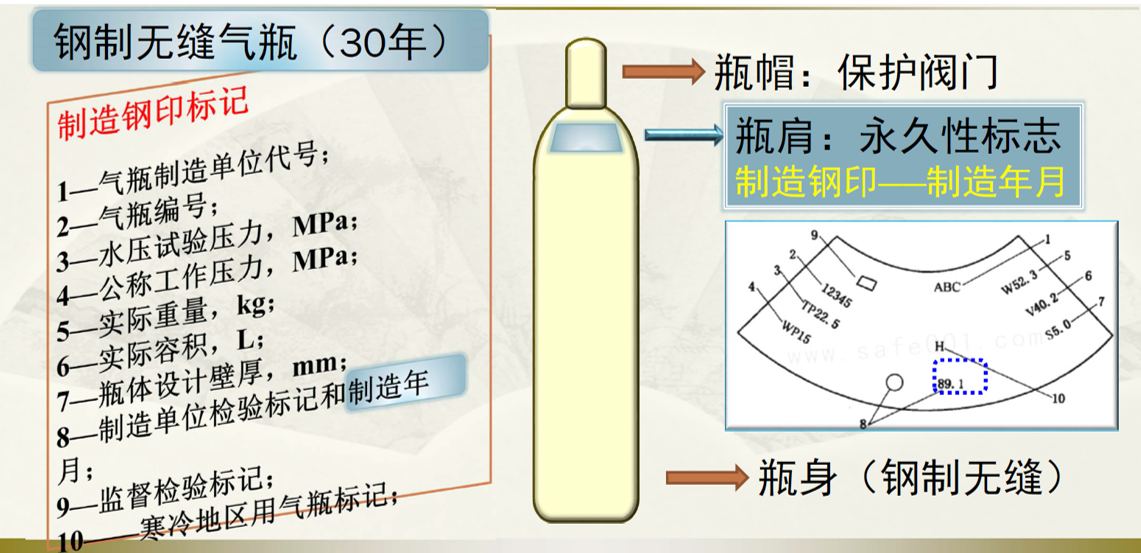 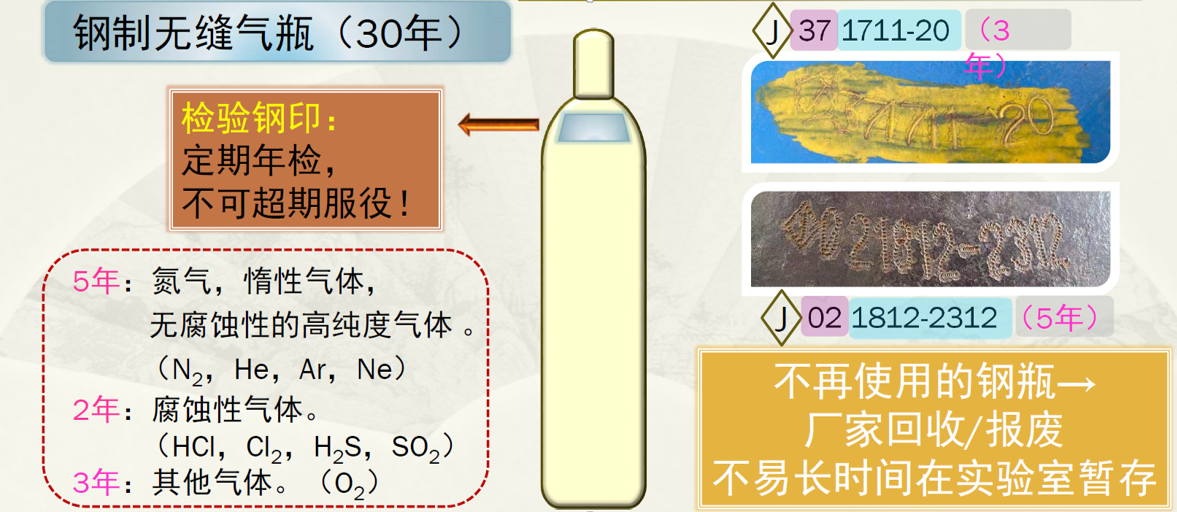 序号课题组（负责人姓名）气瓶盛装介质种类（二氧化碳/氮气/氩气/空气/混合气等）存放位置（具体到楼宇+房间号）检验时间标识（见瓶肩）制造年月（见瓶肩）联系人联系方式例XX老师课题组二氧化碳气瓶科技楼13011812—23122016.03王XX152XXXX1234567